Befundbögen bitte einsenden an: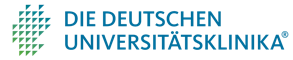  TransplanTUM Transplantationszentrale 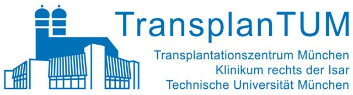  z.Hd. Fr. C. Federspiel / Fr. M. Weyrauch  Klinikum rechts der Isar  Ismaningerstraße 22 81675 MünchenFax.: 089 4140-4884Datum: Untersucher: 		Allgemeine Daten:Name:   Vorname: geb.: 		 Geburtsname: Geburtsort: Straße:  Wohnort: (PLZ)	Telefon:     Mobil:  oder Dialysezentrum: 	 Telefon:  Behandelnder Arzt: 	 Telefon:  oder Erklärung:    ich / wir möchte(n) im Falle eines Organangebotsden Patienten / die Patientin selbst informierendass der Patient / die Patientin durch das Transplantationszentrum einbestellt wird	und 		ich / wir auch nachts informiert werde(n)			ich / wir erst am nächsten Arbeitstag informiert werde(n)W I C H T I G !! (zwecks Kostenübernahmeantrag an den Kostenträger)Krankenkasse: 	Mitgliedsnr.: Name des Hauptversicherten (falls obiger Patient familienversichert):      geb.: Anschrift der Krankenkasse: Arbeitgeber: Telefon: Rentner:		ja 				neinPatient im Transplantationsfall erreichbar: Diagnosen und ANAMNESE:1. Renale Grundkrankheit:	  	Arztbrief vom   in Anlage	a) klinische Sicherung: 	b) histologische Sicherung: 	Histobefund vom  in Anlage2. Weitere Diagnosen: 	Arztbrief vom   in Anlage3. Eigenanamnese:bitte machen Sie Angaben zu folgenden Punkten oder fügen Sie ärztliche Berichte hierzu an:Beginn und Verlauf der NierenerkrankungInternistische AnamneseOperationen									keineKinderkrankheiten								keineSchwangerschaften								keineSoziale Situation (Beruf, Familie, alleinstehend)Allergien: 			keineeigener Bericht vom   in Anlageoder / undArztbrief vom  in Anlage 4. Familienanamnese:bitte machen Sie Angaben zu folgenden Punkten oder fügen Sie ärztliche Berichte hierzu an: kardiovaskuläre Erkrankungen  						keine Malignome									keine hereditäre Erkrankungen							keine5. Derzeit relevante Probleme Kardiovaskuläres System							keine Respiratorisches System							keine Gastrointestinaltrakt							keine Gynäkologie / Urologie							keine Metabolische und hämatologische Erkrankungen			keine Infektionen									keine Muskeln und Skelett / Wirbelsäule					keine Neurologie und Psyche							keineSuchtmittel Nikotin	nein	ja		wieviel:  (py)				anhaltend aufgehört  Alkohol	nein	ja		wieviel: 			anhaltend aufgehört  andere	welche: 		anhaltend aufgehört eigener Bericht vom   in Anlageoder / undArztbrief vom   in Anlage6. Medikamenteaktueller Bundesmedikationsplan in Kopie in AnlageKörperlicher Untersuchungsbefund :Größe:  (cm)	Gewicht: (kg)RR: (mmHg)			bitte fügen Sie einen ausgefüllten Untersuchungsbogen* bei oder fassen Auffälligkeiten der folgenden Punkte in einem Bericht zusammen: Untersuchungsbogen vom   in Anlage; * ein Anamnesebogen kann z.B. unter https://www.miamed.de/amboss/untersuchungs-und-anamnesebogen   kostenlos herunter geladen werden Bericht vom   in AnlageHaut und Schleimhäute (einschl. Behaarung)KopfAugenMundhöhle, Lippen, Rachenring, Zunge, ZähneHalsThoraxHerzPulmoAbdomenBauchdecken, Druckschmerz, Klopfschmerz, Resistenzen, Peristaltik, Narben, BruchpfortenLeberMilzNierenlagerGefäßstatus						Neurologischer StatusRektale UntersuchungMammae / GenitaleBewegungsapparat / WirbelsäuleVerlauf unter DialyseDatum der 1. Peritonealdialyse:	Datum der 1. Haemodialyse:	derzeit:					 Haemodialyse						 PeritonealdialyseAn welchen Tagen der Woche wird der Patient normalerweise dialysiert? Montag		 Mittwoch		 Freitag	 Dienstag		 Donnerstag	 Samstag		 Zentrumsdialyse	 HeimdialyseRestdiurese pro Tag: 	 (ml)	Trinkmenge pro Tag: 	 (ml)Trockengewicht:		 (kg)			Gefäßzugang aktuell		 Ciminofistel 		 Kunstgefäßinterponat		 andere: Probleme des Gefäßzuganges (Revisonen, Neuanlagen):		keineWenn ja, welche?Immunologischer Status:!Bitte unbedingt alle Originalbefunde beilegen!Blutgruppe inkl. Rhesusformel:  			 vorhanden, Original in AnlageHLA-Typisierung: (Antragsformular siehe letzte Seite) 	 vorhanden, Original in AnlageAktuelles Antikörperscreening 			 vorhanden, Original in AnlageAngaben über Bluttransfusionen:Hat der Patient Bluttransfusionen erhalten?		 nein 		 ja		Wenn ja, 			1. wann:				2. wo:					3. Anzahl:				4. welcher Art:				5. letzte Bluttransfusion am:  Laboruntersuchungen:   Bitte Kopie Folgender LaborBefunde in Anlage                   		Datum: Nur bei kombinierter Nieren-Pankreas-Transplantation:  !Originalbefund beilegen!	C-Peptid (nach Glucagon-Stimulation)		Diabetes-Antikörper (GAD-AK, IAA-AK, IA2-AK)	Bitte Kopie Folgender LaborBefunde in Anlage                   		Datum: Hepatitis B:geimpft:	 nein	 ja; 	anti-HBs-Titer: ; Datum: Bitte ggf. Kopie der Titerbestimmung beilegen!Technische Untersuchungen:Bitte KopieN Folgender Befunde in Anlage                KonsiliaruntersuchungenBitte KopieN Folgender Befunde in Anlage                bitte individuell ggf. zusätzliche Konsiliaruntersuchungen veranlassen (z.B. kardiologische Stellungnahme, pulmonologische Beurteilung,...)Untersucher: 				Datum: 		Unterschrift: 	_________________________________________Praxisstempel: 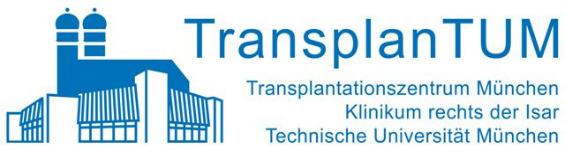 ! Bitte dem Anmeldebogen zur Transplantation beifügen !Mit der Anmeldung zur Transplantation erkläre ich mich einverstanden, dass zum Zwecke der Registrierung,  und um ein Organangebot zuordnen zu können, personenbezogene und medizinische Daten an Eurotransplant und die Deutsche Stiftung Organtransplantation durch das Transplantationszentrum Klinikum rechts der Isar, weitergegeben werden dürfen. Zusätzlich bin ich darüber aufgeklärt worden, dass im Rahmen des Transplantationsgesetzes eine Verpflichtung des Transplantationszentrums besteht, vor und nach Transplantation personenbezogene und medizinische Daten im Rahmen der Qualitätssicherung (Aqua, OTX oder andere vom Bund bestimmte Organisationen) zu melden, die dort gespeichert werden. Dazu gehört zusätzlich die Zurverfügungstellung personenbezogener und medizinischer Daten, auch rückwirkend  seit dem 01.11.2016, in ein zu errichtendes Transplantationsregister, indem Daten ggf. über die gesamte Transplantationsdauer gespeichert werden. In diesem Zusammenhang bin ich darüber aufgeklärt worden, dass im Falle meines Widerrufs der hier geleisteten datenschutzrechtlichen Einwilligungen nach Absatz 7 die bis dahin übermittelten Daten weiter verarbeitet werden dürfen bzw. bin ich über die Tragweite der Einwilligung informiert worden.Ebenso erkläre ich mich einverstanden, dass die zur Unterstützung meiner Behandlung und zur wissenschaftlichen Auswertung erforderlichen Daten an die für die elektronische Datenverarbeitung des Klinikums rechts der Isar zuständigen Stellen übermittelt und dort unter Wahrung des Gebots der ärztlichen Schweigepflicht aufbewahrt werden. Die notwendigen organisatorischen und technischen Maßnahmen nach dem Datenschutzgesetz sind getroffen._____________________________________________           __________________  (Ort, Datum)				(Name des Patienten)         			(Unterschrift)_____________________________________________           __________________  (Ort, Datum)				(Name des Arztes)         	         			(Unterschrift)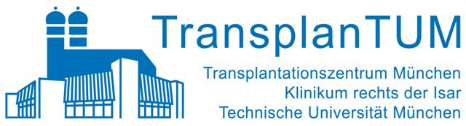 Antrag auf Immunologische LabordiagnostikLabor für Immungenetikund Molekulare DiagnostikMarchioninistraße 15d81377 MünchenDatum: _____._____.________Sehr geehrte Damen und Herren,wir bitten um Durchführung folgender Untersuchung(en):(   x  )	HLA-Typisierung(       )	Crossmatch (bei geplanter Nierenlebendspende bitte ankreuzen)(   x  )	AntikörperbestimmungPatient:					________________________________________Geb.-Datum:			________________________________________Krankenkasse:		________________________________________Blutgruppe:			________________________________________Indikation:			NTX / NTX-Lebendspende						(nichtzutreffendes streichen)Mit freundlichen Grüßen,	  Stempel des DialysezentrumsHämatologieDifferential-BlutbildSerumchemieNatriumKaliumKreatininggf. eGFRHarnstoff-N/HSTHarnsäureCalciumPhosphatGPTGOTΥGTAPCholinesteraseBilirubinLipaseCRPLDHCKges. CholesterinHDLLDLTriglycerideEisenFerritinTransferrin-SättigungGerinnungnur bei Thromboseanamnese:nur bei Thromboseanamnese:Quick/ INRaPTTProthrombin G20210AFaktor-V-Leiden-MutationUrinanalytikUrinstatusUrinsedimentUrinkulturProteinurie (Albumin, Eiweiß [mg/g Krea])Proteinurie (Albumin, Eiweiß [mg/g Krea])Proteinurie (Albumin, Eiweiß [mg/g Krea])Hormoneß-HCGAFP (männlich)tPSA, fPSA und Ratio (männlich > 40J)SchwangerschaftstestTSHggf. fT3 und fT4ParathormonC-Peptid (Pankreas-transplantation)sonstigesBlutzucker nüchternHbA1cggf. oGTTSerum-ELPHOvenöse BGASerologieHBsAg anti-HBcanti-HBsHIV (anti-HIV/p24-Ag)HCV (anti-HCV)CMV-IgMCMV-IgGEBV-IgMEBV-IgGVZV-IgGVZV-IgMRadiologieThorax in 2 EbenenNNH & OPGSonografieAbdomenSchilddrüseDoppler Carotidenggf. Doppler Becken / Beine Kardiologiebei Anamnese / Vorerkrankung, obligat bei Nierenpankreastransplantationbei Anamnese / Vorerkrankung, obligat bei NierenpankreastransplantationEKG, ggf. 24h-EKGErgometrie Echokardiografieggf. 24h-Blutdruckmessung(wenn schlecht einstellbar)ggf. Herzkatheterggf. Becken-/Bein-Angiografieggf. kardiologische StellungnahmePulmonologieLuFuGastro-enterologie> 50 Jahre oder positive Familienanamnese> 50 Jahre oder positive Familienanamnese> 50 Jahre oder positive Familienanamnese> 50 Jahre oder positive FamilienanamneseÖGDColoskopieColoskopieColoskopieUrologieDiurese >1l/d ohne MikrohämaturieRestharnausschlussUrologische Untersuchung inklusive UroflowBei Restharn zusätzlich:ZystoskopieUrodynamikAnurie >1 Jahr: zusätzlich Zystoskopie mit Blasenkapazitätsbestimmungund UrodynamikDiurese >1l/d ohne MikrohämaturieRestharnausschlussUrologische Untersuchung inklusive UroflowBei Restharn zusätzlich:ZystoskopieUrodynamikAnurie >1 Jahr: zusätzlich Zystoskopie mit Blasenkapazitätsbestimmungund UrodynamikDiurese >1l/d mit Mikrohämaturie oder Diurese <1l/d: Tumorausschluss mit Zystoskopie und US und MR-AUG (RD >1l)oder retrograde Ureteroskopie mit Pyelographie (RD<1l)Bei Reflux-vorgeschichte:RefluxdiagnostikBei Reflux-vorgeschichte:RefluxdiagnostikGynäkologieTumorvorsorgeHNObei Anamnese / Vorerkrankungbei Anamnese / Vorerkrankungbei Anamnese / VorerkrankungAusschluss chronischer InfektfokusAusschluss chronischer InfektfokusAusschluss chronischer InfektfokusAusschluss chronischer InfektfokusZahnarztAusschluss sanierungsbedürftiger LäsionenAusschluss sanierungsbedürftiger LäsionenAusschluss sanierungsbedürftiger LäsionenAusschluss sanierungsbedürftiger LäsionenAusschluss sanierungsbedürftiger LäsionenAusschluss sanierungsbedürftiger LäsionenAugenarztnur bei Diabetes mellitusnur bei Diabetes mellitusnur bei Diabetes mellitusnur bei Diabetes mellitusnur bei Diabetes mellitusnur bei Diabetes mellitusSpiegelung AugenhintergrundSpiegelung AugenhintergrundSpiegelung AugenhintergrundSpiegelung AugenhintergrundSpiegelung AugenhintergrundSpiegelung AugenhintergrundDermatologieTumorvorsorge